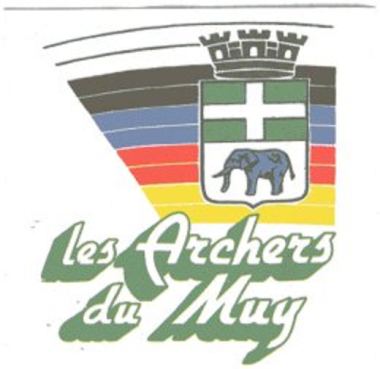 REGLEMENT INTERIEURSOMMAIREETAT CIVIL DE L’ASSOCIATIONPREAMBULE Art 1- ADMINISTRATIONArt 2- ASSURANCESArt 3- 	ADMISSION AU CLUB	Cotisations				Second club				Archers invitésArt 4- SECURITE : 	Pas de tir			DisciplineArt 5- RESPONSABILITE : Ouverture des installations			Cahier de présence			Clés			Séances de tirArt 6- LES ENTRAÎNEMENTS :	Responsable de pas de tir				Ecole d’arcArt 7- les HORAIRES :Ecole d’arc mineurs			Adultes			Second clubArt 8- TENUE : Salle		Terrain		CompétitionsArt 9- CONCOURS		RASSEMNLEMENTS DEBUTANTS		CONCOURS OFFICIELSArt 10- MATERIELETAT CIVIL DE L’ASSOCIATIONDéclaration  SP :     11/7/1988 W831001943Déclaration  FFTA  13/7/1988   AGREMENTS  DDJS 83-S-1225 		   FFTA  138 31 23PREAMBULELes installations (salle et terrain ) sont mises à disposition par la Mairie du MuyComme toute association, notre club ne peut  vivre que par la participation active de tous ses membres, et non des seuls élus ou Comité de Direction, le paiement de la licence et de la cotisation n’est pas suffisant pour être dispensé d’autres actes volontaires (mise en place et enlèvement des cibles,  nettoyage  de salle  ou  du  terrain  après  les  tirs, entretien  du  matériel, son  éventuel transport,  participation  à  l’organisation  des  concours,  recherche  de  lots  pour tombola, etc.) Chaque membre prenant une licence dans notre club est tenu d'approuver et de respecter notre règlement intérieur qui précise les points particuliers de fonctionnement et de discipline que les adhérents doivent accepter sans restriction et qui ne sont pas précisés dans les statuts de la FFTA   et des associations loi 1901.  Ce règlement peut être modifié à tout moment par le Comité Directeur.**********************************************Art 1-ADMINISTRATION Le bureau directeur est élu pour 4 ans. Il se compose au maximum de 9 membres avec un minimum obligatoire de 3 membres.	BUREAU : Président, Vice-Président , Secrétaire, Trésorier 		MEMBRES : 5 maximumArt 2-ASSURANCES : LE CLUB est assuré : FFTA responsabilité civile  		MMA IARD  assurance Association sportive contrat 129230655X responsabilité civile  L’ARCHER est assuré par sa licence Art 3- ADMISSION AU CLUB 	CONDITIONS D’ADMISSION Le club des «Archers du Muy » est ouvert à toute personne qui émet une demande d’adhésion auprès du Bureau du club. L’adhésion lui donne accès aux locaux et terrain utilisés par la club et implique de fait le respect du règlement.L’âge minimum requis est de 10 ans acquis pendant la saison.Le montant de la cotisation annuelle est fixé tous les ans par l’Assemblée Générale. Cette cotisation couvre la licence fédérales et  la part club.( membre)La qualité de membre prend effet dès la réception de la licence-LA COTISATION ANNUELLE elle comprend 	LICENCE Elle est obligatoire. Elle est à prendre dès le mois de septembre pour les archers anciens et dès leur adhésion définitive pour les nouveaux qui devront se décider après leur deuxième séance. - Un dossier est à remplir à la prise de la licence. Elle  assure l’adhésion à la FFTA et comprend l’assurance responsabilité civile indispensable à la pratique de ce sport. - Elle est prise en charge par le club pour, les entraîneurs, et aides entraîneur	PART CLUB  donne la qualité de membre pendant la durée de la licence. Conformément à la loi de 1901, la cotisation est payable d’avance et pour l’année entière. Le montant des cotisations annuelles sera défini chaque début de saison par le bureau. 	Démission d’un licencié en cours d’année, il sera remboursé la part club non échue.                                  L’accès aux installations sera interdite-SECOND CLUBConcernant les archers extérieurs au club qui souhaitent s’entrainer chez nous, mais qui possèdent leur licence dans un club affilié à la FFTA, il leur sera demandé d’acquitter un  montant qui sera revu à chaque AG. Etre second club n’est pas une obligation, chaque demande sera étudiée par le CD. Les membres s »second club= ne sont pas prioritaires sur l’accès aux infrastructures et relèvent de l’autorité des cadres du club.L’atelier, le petit matériel, les outils techniques ne leur sont pas accessibles.-ARCHERS DE PASSAGEDes archers de passage pourront éventuellement utiliser le terrain pour s’entraîner aux horaires d’entraînement du club après accord préalable du C.A. du club sous la responsabilité d’un cadre et dans les conditions définies par le club. Cette disposition est prévue à titre exceptionnel et ne  peut avoir un caractère régulier.LICENCES : geste du club en faveur des entraîneurs et des aides entraîneursArt 4-REGLES DE SECURITE	ENTRAINEMENTSLes archers devront avoir une attitude correcte et respectueuse, notre activité demandant concentration et calme.   Les archers devront respecter les consignes de sécurité. Tout manquement à cette règle pourra faire l’objet de sanctions qui seront établies et débattues lors d’une réunion du comité directeur avec l’intéressé. En cas d’exclusion définitive  pour faute, la cotisation ne sera pas remboursée. Toute conduite dangereuse pour soi ou pour les autres sera sanctionnée : tirs croisés, tir en hauteur, matériel non homologué…Les adhérents sont responsables de l’entretien des locaux et du matériel mis à leur disposition par le club.  Après chaque entraînement, l’archer devra  enlever son blason.L’accès aux infrastructures du club, d’une manière ponctuelle pour des licenciés non adhérents du club, de passage et désirant poursuivre leurs entraînements lors de leur séjour dans la région pourra être envisagé suivant les disponibilités des responsables. Les détenteurs des clés des sites, lorsqu’ils y pénètrent deviennent en dehors des heures planifiées, responsables de la structure des sites et des règles de sécurité.. L’accès aux mineurs est interdit en l’absence du responsable d’entraînement.qu’ils soient seuls ou accompagnés Les archers adultes ne sont autorisés à tirer seuls que sous leur entière responsabilité.	DISCIPLINESi un archer du club ne respecte pas le règlement intérieur, la Commission de discipline peut statuer sur son cas.
Les sanctions à l’encontre du contrevenant pourront aller de la suspension momentanée jusqu’à l’exclusion.Tout archer nuisant, verbalement ou physiquement, à l’image du Club sera directement suspendu voire radié, par décision de la Commission de discipline.Art 5-RESPONSABILITE L’association n’est responsable que de l’enseignement de la discipline, ce qu’elle s’engage à faire dans le cadre des directives données par la FFTALe Président est le responsable juridique et moral du club. Il définit la politique du club en accord avec le Comité Directeur.	OUVERTURE DES INSTALLATIONS Les installations sont ouvertes par les membres du Comité  Directeur, les entraîneurs, les adultes licenciés ayant reçu délégation par le Comité  Directeur.	CAHIER DE PRESENCE : tous les archers (licenciés au club, second club, invités) doivent remplir 			obligatoirement le cahier de présence	LES CLES sont remises aux personnes citées ci-dessus contre une caution dont le montant est fixé en AG	Il est important avant de quitter la salle de vérifier :		:L’arrêt des éclairages et des robinets		-La propreté et le rangement des locaux		-La fermeture de toutes les portes et fenêtres	SEANCES DE TIR : L’entraîneur responsable, présent à chaque séance, détermine le rythme du tir et assure la sécurité à défaut il déléguera un entraîneur ou un adultes responsableLes jours, les horaires  et les lieux (salle ou terrain) seront définis en début de saison par le comité directeur. L’Ecole de Tir à l’Arc est placée pour la partie technique sous la responsabilité d’un entraîneur et pour la partie administrative sous la responsabilité du président de club ou d’un délégué.Les mineurs ne sont pas autorisés à pratiquer le tir dans la salle ou sur les terrains sans la présence d’un adulte délégué par le Comité Directeur, L‘accompagnant assure l’arrivée et le départ du mineur.La prévention des accidents doit être omniprésente et l’obligation de prudence fait partie de nos devoirs. La responsabilité des volontaires encadrant cesse dès la fin de l’horaire d’initiation ou d’entraînement. Elle ne pourra en aucun cas être engagée dès lors qu’un mineur se trouverait affecté dans son intégrité physique ou responsable d’un quelconque dommage après avoir quitté la salle ou en attendant d’être repris en charge par ses parentsLes parents devront s’assurer qu’un responsable du club est présent avant de déposer leurs enfants. Ils les récupéreront sur le terrain à la fin du cours. Si les jeunes doivent rentrer seuls, les parents devront le mentionner sur la fiche d’inscription.Les jeunes archers et leurs parents devront respecter les consignes et règles de sécurité dont ils auront été informés lors de leur inscription. Ils devront aussi respecter les horaires des créneaux définis dans le cours de l’année ou s’arranger avec l’encadrement en cas de modification.Les enfants doivent être récupérés à l’heure prévue. Le club n’a pas une vocation de garderie. 	Les mineurs (moins de 18 ans) doivent produire une autorisation parentale	ACTIONS : tous les projets qui ne relèvent pas directement des entraînements devront être soumis au CD		pour approbation Art 6- LES ENTRAÎNEMENTSlL’ENTRAîNEUR RESPONSABLE, présent à chaque séance, détermine le rythme du tir et assure la sécurité.Les jours, les horaires  et les lieux (salle ou terrain) seront définis en début de saison par le comité directeur. Les horaires peuvent être modifiables selon le déroulement de la saison et l’évolution de l’archer.ÉCOLE DE TIR A L’ARC ( EA) comprend les mineurs, La pratique est encadrée, le jeune archer suit une séance au sein d’un groupe, il est placé sous la responsabilité d’ un cadre, d’un entraîneur, d’un adulte mandaté, tous bénévoles.Les adultes débutants doivent suivre les cours jusqu’à ce qu’ils soient autonomesL’Ecole deTir à l’ARC perdure et reste d’application pour tous les archers,  prolongeant leur formation vers la compétition.Art 7-LES HORAIRES salle et terrainLes installations sont accessibles à tous les membres licenciés, les horaires sont fixés en Assemblée Générale. Les horaires peuvent être modifiables selon le déroulement de la saison et l’évolution de l’archer.Ecole d’Arc horaires fixés en AG, encadrés par les entraîneurs et les adultes délégués par le Comité Directeur.Adultes : horaires libres en dehors de l’Ecole d’Arc, ils sont placés sous leur propre responsabilité.Second club : ne sont pas admis dans les créneaux de l’école d’arc, les majeurs peuvent venir aux créneaux des adultes, les mineurs ne peuvent venir qu’en présence d’entraîneur ou d’adultes délégués par le Comité Directeur.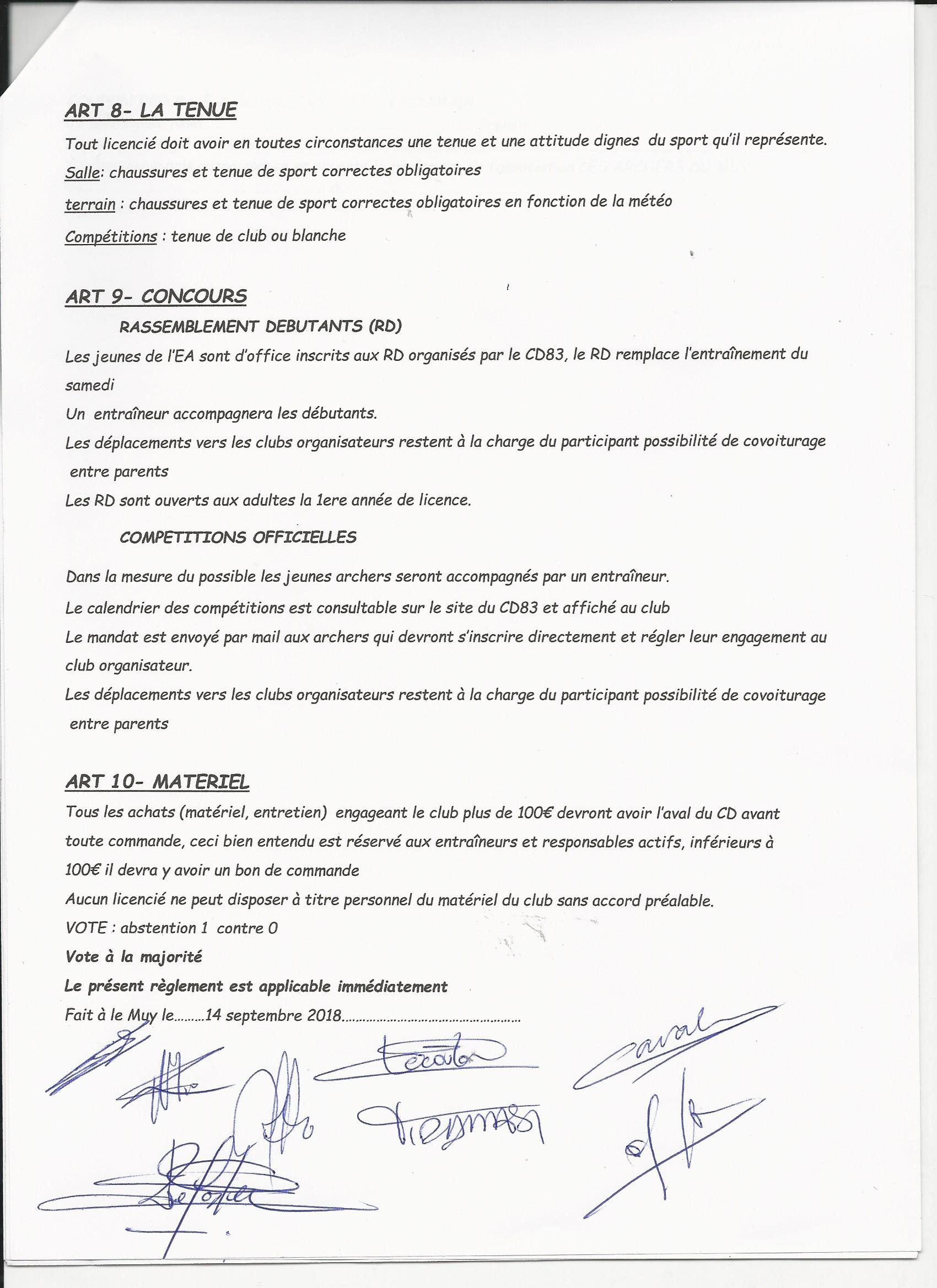 